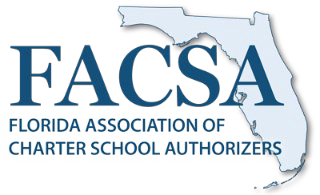 Annual Report TemplateAbout This Model ToolAs a matter of clarity, authorizers should be aware this document is a tool intended to inform stakeholders of a charter school's overall profile and not as a scored performance framework. One should note a performance framework is a group of scored metrics that result in overall ratings. A school profile is a collection of critical but unscored information and/or metrics about a school that can be widely shared alongside the rating of aschool’s performance and quality.Report ComponentsThe components in this report are a result of authorizer survey responses and feedback provided by Florida authorizers during a workshop held in January 2021. Each component can be customized to best serve districts’ unique needs as well as stakeholder messaging. The intention of this tool is to provide Florida authorizers an annual report template to be used at their discretion.Main Street Academy123 Main Street, Local City, FL 12345 | (813) 555-1212 | www.myschool.comGrades K - 8 | Enrollment 300 | School Specialty Program - STEAM | Principal – Dr. FergusonThis document is a tool intended to inform stakeholders of a charter school's overall profile and not as a scored performance framework. A performance framework is a group of scored metrics that result in overall ratings. A school profile is a collection of critical but unscored information and/or metrics about a school that can be widely shared alongside the rating of a school’s performance and quality.School InformationSchool InformationSchool InformationSchool InformationManagement CompanyHigh Performing StatusTitle IAccreditedBoard PresidentContract TermYear OpenGrades ServedEnrollmentEnrollmentEnrollmentEnrollmentDemographics2018-192019-202020-21Total Enrollment% Free and Reduced Lunch Program (FRLP)% Students with Disabilities (SWD)% English Language Learners (ELL)% Black% White% Hispanic% OtherAcademic PerformanceAcademic PerformanceAcademic PerformanceAcademic PerformanceIndicators2018-192019-202020-21FLDOE School Accountability GradeEnglish Language Arts: % ProficiencyEnglish Language Arts: % Learning GainsMathematics: % ProficiencyMathematics: % Learning GainsMiddle School Acceleration and College/Career ReadinessGraduation RateCorrective Action (Yes/No)Has Met Contract Performance Goals (Yes/No)Operational Compliance and GovernanceOperational Compliance and GovernanceOperational Compliance and GovernanceOperational Compliance and GovernanceCompliance Monitoring2018-192019-202020-21The Compliance Rating is based on the timeliness and completeness of the school’s compliance with the charter contract, certain local, state and federal legal requirements, and directives/regulations issued by the FLDOE or similar jurisdictional agencies as calculated by the District’s online charter school compliance system.The Compliance Rating is based on the timeliness and completeness of the school’s compliance with the charter contract, certain local, state and federal legal requirements, and directives/regulations issued by the FLDOE or similar jurisdictional agencies as calculated by the District’s online charter school compliance system.The Compliance Rating is based on the timeliness and completeness of the school’s compliance with the charter contract, certain local, state and federal legal requirements, and directives/regulations issued by the FLDOE or similar jurisdictional agencies as calculated by the District’s online charter school compliance system.The Compliance Rating is based on the timeliness and completeness of the school’s compliance with the charter contract, certain local, state and federal legal requirements, and directives/regulations issued by the FLDOE or similar jurisdictional agencies as calculated by the District’s online charter school compliance system.Financial PerformanceFinancial PerformanceFinancial PerformanceFinancial PerformanceFinancial Performance Indicators2018-192019-202020-21FEFP for School YearFund BalanceAnnual RevenueExpendituresFinancial Deteriorating Condition (Yes/No)Financial Corrective Action (Yes/No)